ALCANCE DE LA ORDEN DE CAMBIO DE TRABAJO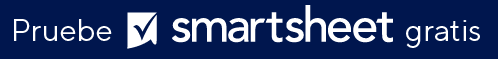 NOMBRE DEL PROYECTOUBICACIÓN DEL TRABAJON.º DE CONTRATO N.° DE ORDEN DE CAMBIOPARTE SOLICITANTEFECHA DE SOLICITUDADMINISTRADOR DEL PROYECTOCONTRATISTARESPONSABLEINGENIEROCAMBIOS DETALLADOSCAMBIOS DETALLADOSCAMBIOS DETALLADOSCAMBIOS DETALLADOSCAMBIOS DETALLADOSELEMENTO DE TRABAJOELEMENTO DE TRABAJOAGREGAR / ELIMINAR / CAMBIAR EL COSTOCOSTO ORIGINALCOSTO FINALTOTALELIMINADO DE LA DECLARACIÓN DE TRABAJO (SOW) ORIGINALMODIFICADO A PARTIR DE LA DECLARACIÓN DE TRABAJO (SOW) ORIGINALTÉRMINOS DE PAGO E IMPACTO SOBRE EL PROCESO DE PAGOSIMPACTO EN EL CRONOGRAMAIncluye un cronograma revisado.Incluye un cronograma revisado.Incluye un cronograma revisado.Incluye un cronograma revisado.IMPACTO EN EL CRONOGRAMARECOMENDADO PORINGENIERO DE REGISTROAPROBADO POR EL PROPIETARIOFECHAFECHAACEPTADO POR EL CONTRATISTAREVISADO POR EL RESPONSABLE DE FINANCIACIÓNFECHAFECHARENUNCIATodos los artículos, las plantillas o la información que proporcione Smartsheet en el sitio web son solo de referencia. Mientras nos esforzamos por mantener la información actualizada y correcta, no hacemos declaraciones ni garantías de ningún tipo, explícitas o implícitas, sobre la integridad, precisión, confiabilidad, idoneidad o disponibilidad con respecto al sitio web o la información, los artículos, las plantillas o los gráficos relacionados que figuran en el sitio web. Por lo tanto, cualquier confianza que usted deposite en dicha información es estrictamente bajo su propio riesgo.